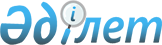 О внесении изменений в решение Южно-Казахстанского областного маслихата от 10 декабря 2013 года № 21/172-V "Об областном бюджете на 2014-2016 годы"
					
			Утративший силу
			
			
		
					Решение областного маслихата Южно-Казахстанской области от 30 июля 2014 года № 29/226-V. Зарегистрировано Департаментом юстиции Южно-Казахстанской области 31 июля 2014 года № 2747. Утратило силу в связи с истечением срока применения - (письмо областного маслихата Южно-Казахстанской области от 19 февраля 2015 года № 141-1)      Сноска. Утратило силу в связи с истечением срока применения - (письмо областного маслихата Южно-Казахстанской области от 19.02.2015  № 141-1).      Примечание РЦПИ.

      В тексте документа сохранена пунктуация и орфография оригинала.

      В соответствии с пунктом 4 статьи 106, пунктом 1 статьи 111 Бюджетного кодекса Республики Казахстан от 4 декабря 2008 года и подпунктом 1) пункта 1 статьи 6 Закона Республики Казахстан от 23 января 2001 года «О местном государственном управлении и самоуправлении в Республике Казахстан» Южно-Казахстанский областной маслихат РЕШИЛ:



      1. Внести в решение Южно-Казахстанского областного маслихата от 10 декабря 2013 года №21/172-V «Об областном бюджете на 2014-2016 годы» (зарегистрировано в реестре государственной регистрации нормативных правовых актов за № 2441, опубликовано 25 декабря 2013 года в газете «Южный Казахстан») следующие изменения:



      пункт 1 изложить в следующей редакции:

      «1. Утвердить областной бюджет Южно-Казахстанской области на 2014-2016 годы согласно приложениям 1, 2 и 3 соответственно, в том числе на 2014 год в следующих объемах:

      1) доходы – 390 856 359 тысяч тенге, в том числе по:

      налоговым поступлениям – 11 925 337 тысяч тенге;

      неналоговым поступлениям – 1 353 574 тысяч тенге;

      поступлениям от продажи основного капитала – 5 308 тысяч тенге;

      поступлениям трансфертов – 377 572 140 тысяч тенге;

      2) затраты – 389 049 448 тысяч тенге;

      3) чистое бюджетное кредитование – 4 275 020 тысяч тенге, в том числе:

      бюджетные кредиты – 5 439 712 тысяч тенге;

      погашение бюджетных кредитов – 1 164 692 тысяч тенге;

      4) сальдо по операциям с финансовыми активами – 3 000 000 тысяч тенге, в том числе:

      приобретение финансовых активов – 3 000 000 тысяч тенге;

      5) дефицит бюджета – - 5 468 109 тысяч тенге;

      6) финансирование дефицита бюджета – 5 468 109 тысяч тенге.»;



      пункт 2 изложить в следующей редакции:

      «2. Установить на 2014 год норматив распределения общей суммы поступлений индивидуального подоходного налога и социального налога:

      в бюджеты районов (городов областного значения), кроме районов Байдибек, Мактааральского, Сайрамского, Сузакского и Толебийского, городов Шымкент, Арысь и Кентау – 50 процентов;

      в бюджеты:

      района Байдибек – 64,2 процента;

      Мактааральского района – 56,6 процентов;

      Сайрамского района – 38,5 процента;

      Сузакского района – 89 процентов;

      Толебийского района – 45 процента;

      города Шымкент – 93 процента;

      города Арысь – 53,2 процента;

      города Кентау – 91 процента;

      в областной бюджет:

      от районов (городов областного значения), кроме районов Байдибек, Мактааральского, Сайрамского, Сузакского и Толебийского, городов Шымкент, Арысь и Кентау - 50 процентов;

      от района Байдибек – 35,8 процента;

      от Мактааральского района – 43,4 процента;

      от Сайрамского района – 61,5 процента;

      от Сузакского района – 11 процента;

      от Толебийского района – 55 процента;

      от города Шымкент – 7 процентов;

      от города Арысь – 46,8 процентов;

      от города Кентау – 9 процентов.»;



      приложение 1 к указанному решению изложить в новой редакции согласно приложению к настоящему решению.



      2. Настоящее решение вводится в действие с 1 января 2014 года.

      

      Председатель сессии

      областного маслихата                       А.Мамытбеков       Секретарь областного

      маслихата                                  К.Ержан      

      Приложение

      к решению Южно-Казахстанского

      областного маслихата

      от 30 июля 2014 года № 29/226-V

      

      Приложение 1

      к решению Южно-Казахстанского

      областного маслихата

      от 10 декабря 2013 года № 21/172-V       Областной бюджет на 2014 год
					© 2012. РГП на ПХВ «Институт законодательства и правовой информации Республики Казахстан» Министерства юстиции Республики Казахстан
				КатегорияКатегорияКатегорияНаименование Сумма, тысяч тенгеКласс Класс Класс Сумма, тысяч тенгеПодклассПодклассСумма, тысяч тенге111123I. ДОХОДЫ390 856 359НАЛОГОВЫЕ ПОСТУПЛЕНИЯ11 925 3371Налоговые поступления11 925 33701Подоходный налог5 947 3852Индивидуальный подоходный налог5 947 38503Социальный налог4 631 4591Социальный налог4 631 45905Внутренние налоги на товары, работы и услуги1 346 4933Поступления за использование природных и других ресурсов1 346 493НЕНАЛОГОВЫЕ ПОСТУПЛЕНИЯ1 353 5742Неналоговые поступления1 353 57401Доходы от государственной собственности112 2701Поступления части чистого дохода государственных предприятий1 8913Дивиденды на государственные пакеты акций, находящиеся в государственной собственности56 0615Доходы от аренды имущества, находящегося в государственной собственности9 5157Вознаграждения по кредитам, выданным из государственного бюджета44 80304Штрафы, пени, санкции, взыскания, налагаемые государственными учреждениями, финансируемыми из государственного бюджета, а также содержащимися и финансируемыми из бюджета (сметы расходов) Национального Банка Республики Казахстан1 146 7001Штрафы, пени, санкции, взыскания, налагаемые государственными учреждениями, финансируемыми из государственного бюджета, а также содержащимися и финансируемыми из бюджета (сметы расходов) Национального Банка Республики Казахстан, за исключением поступлений от организаций нефтяного сектора1 146 70006Прочие неналоговые поступления94 6041Прочие неналоговые поступления94 604ПОСТУПЛЕНИЯ ОТ ПРОДАЖИ ОСНОВНОГО КАПИТАЛА5 3083Поступления от продажи основного капитала5 30801Продажа государственного имущества, закрепленного за государственными учреждениями5 3081Продажа государственного имущества, закрепленного за государственными учреждениями5 308ПОСТУПЛЕНИЯ ТРАНСФЕРТОВ377 572 1404Поступления трансфертов377 572 14001Трансферты из нижестоящих органов государственного управления2 685 7632Трансферты из районных (городских) бюджетов2 685 76302Трансферты из вышестоящих органов государственного управления374 886 3771Трансферты из республиканского бюджета374 886 377Функциональная группаФункциональная группаФункциональная группаФункциональная группаФункциональная группаСумма, тысяч тенгеФункциональная подгруппа   НаименованиеФункциональная подгруппа   НаименованиеФункциональная подгруппа   НаименованиеФункциональная подгруппа   НаименованиеСумма, тысяч тенгеАдминистратор бюджетных программАдминистратор бюджетных программАдминистратор бюджетных программСумма, тысяч тенгеПрограммаПрограммаСумма, тысяч тенге111123II. ЗАТРАТЫ389 049 44801Государственные услуги общего характера5 065 7411Представительные, исполнительные и другие органы, выполняющие общие функции государственного управления1 295 216110Аппарат маслихата области65 484001Услуги по обеспечению деятельности маслихата области50 963003Капитальные расходы государственного органа14 521120Аппарат акима области968 162001Услуги по обеспечению деятельности акима области809 862004Капитальные расходы государственного органа149 359009Обеспечение и проведение выборов акимов городов районного значения, сел, поселков, сельских округов8 941282Ревизионная комиссия области261 570001Услуги по обеспечению деятельности ревизионной комиссии области254 385003Капитальные расходы государственного органа7 1852Финансовая деятельность148 146257Управление финансов области148 146001Услуги по реализации государственной политики в области исполнения местного бюджета и управления коммунальной собственностью125 558009 Приватизация, управление коммунальным имуществом, постприватизационная деятельность и регулирование споров, связанных с этим3 319013Капитальные расходы государственного органа19 2695Планирование и статистическая деятельность352 153258Управление экономики и бюджетного планирования области352 153001Услуги по реализации государственной политики в области формирования и развития экономической политики, системы государственного планирования и управления области190 308005Капитальные расходы государственного органа11 845061Экспертиза и оценка документации по вопросам бюджетных инвестиций, проведение оценки реализации бюджетных инвестиций150 0009Прочие государственные услуги общего характера3 270 226271Управление строительства области3 270 226061Развитие объектов государственных органов3 228 965080Строительство специализированных центров обслуживания населения41 26102Оборона406 2661Военные нужды64 411120Аппарат акима области64 411010Мероприятия в рамках исполнения всеобщей воинской обязанности53 069011Подготовка территориальной обороны и территориальная оборона областного масштаба11 3422Организация работы по чрезвычайным ситуациям341 855120Аппарат акима области341 855012Мобилизационная подготовка и мобилизация областного масштаба41 855014Предупреждение и ликвидация чрезвычайных ситуаций областного масштаба300 00003Общественный порядок, безопасность, правовая, судебная, уголовно-исполнительная деятельность9 946 5701Правоохранительная деятельность9 946 570252Исполнительный орган внутренних дел, финансируемый из областного бюджета9 944 889001Услуги по реализации государственной политики в области обеспечения охраны общественного порядка и безопасности на территории области9 167 998003Поощрение граждан, участвующих в охране общественного порядка4 630006Капитальные расходы государственного органа542 488008Обеспечение безопасности дорожного движения 6 430013Услуги по размещению лиц, не имеющих определенного места жительства и документов116 796014Организация содержания лиц, арестованных в административном порядке96 293015Организация содержания служебных животных10 254271Управление строительства области1 681003Развитие объектов органов внутренних дел1 68104Образование71 681 8701Дошкольное воспитание и обучение15 866 796261Управление образования области15 866 796027Целевые текущие трансферты бюджетам районов (городов областного значения) на реализацию государственного образовательного заказа в дошкольных организациях образования15 866 7962Начальное, основное среднее и общее среднее образование13 932 109261Управление образования области11 165 260003Общеобразовательное обучение по специальным образовательным учебным программам 2 184 665006Общеобразовательное обучение одаренных детей в специализированных организациях образования2 875 854048Целевые текущие трансферты бюджетам районов (городов областного значения) на оснащение учебным оборудованием кабинетов физики, химии, биологии в государственных учреждениях основного среднего и общего среднего образования299 081053Целевые текущие трансферты бюджетам районов (городов областного значения) на апробирование подушевого финансирования начального, основного среднего и общего среднего образования5 404 297061Целевые текущие трансферты бюджетам районов (городов областного значения) на повышение оплаты труда учителям, прошедшим повышение квалификации по трехуровневой системе401 363285Управление физической культуры и спорта области2 766 849006Дополнительное образование для детей и юношества по спорту2 422 569007Общеобразовательное обучение одаренных в спорте детей в специализированных организациях образования344 2804Техническое и профессиональное, послесреднее образование9 784 931253Управление здравоохранения области584 906043Подготовка специалистов в организациях технического и профессионального, послесреднего образования573 999044Оказание социальной поддержки обучающимся по программам технического и профессионального, послесреднего образования10 907261Управление образования области9 200 025024Подготовка специалистов в организациях технического и профессионального образования9 200 0255Переподготовка и повышения квалификации специалистов324 928253Управление здравоохранения области324 928003Повышение квалификации и переподготовка кадров324 9289Прочие услуги в области образования31 773 106253Управление здравоохранения области370 925034Капитальные расходы государственных организаций образования системы здравоохранения370 925261Управление образования области3 536 063001Услуги по реализации государственной политики на местном уровне в области образования 102 427005Приобретение и доставка учебников, учебно-методических комплексов для областных государственных учреждений образования43 658007Проведение школьных олимпиад, внешкольных мероприятий и конкурсов областного масштаба306 806011Обследование психического здоровья детей и подростков и оказание психолого-медико-педагогической консультативной помощи населению334 985012Реабилитация и социальная адаптация детей и подростков с проблемами в развитии104 597013Капитальные расходы государственного органа8 959019Присуждение грантов областным государственным учреждениям образования за высокие показатели работы15 973067Капитальные расходы подведомственных государственных учреждений и организаций1 902 403113Целевые текущие трансферты из местных бюджетов716 255271Управление строительства области27 829 746007Целевые трансферты на развитие бюджетам районов (городов областного значения) на строительство и реконструкцию объектов образования25 682 263037Строительство и реконструкция объектов образования2 147 483276Управление по защите прав детей области36 372001Услуги по реализации государственной политики в области защиты прав детей на местном уровне34 632003Капитальные расходы государственного органа1 74005Здравоохранение80 347 7411Больницы широкого профиля440 062253Управление здравоохранения области440 062004Оказание стационарной и стационарозамещающей медицинской помощи субъектами здравоохранения по направлению специалистов первичной медико-санитарной помощи и медицинских организаций, за исключением оказываемой за счет средств республиканского бюджета и субъектами здравоохранения районного значения и села 440 0622Охрана здоровья населения1 261 647253Управление здравоохранения области1 261 647005Производство крови, ее компонентов и препаратов для местных организаций здравоохранения777 172006Услуги по охране материнства и детства179 801007Пропаганда здорового образа жизни304 6743Специализированная медицинская помощь17 336 648253Управление здравоохранения области17 336 648009Оказание медицинской помощи лицам, страдающим туберкулезом, инфекционными заболеваниями, психическими расстройствами и расстройствами поведения, в том числе связанные с употреблением психоактивных веществ8 082 327019Обеспечение больных туберкулезом противотуберкулезными препаратами371 792020Обеспечение больных диабетом противодиабетическими препаратами467 393021Обеспечение онкогематологических больных химиопрепаратами190 268022Обеспечение лекарственными средствами больных с хронической почечной недостаточностью, аутоиммунными, орфанными заболеваниями, иммунодефицитными состояниями, а также больных после трансплантации почек1 064 045026Обеспечение факторами свертывания крови больных гемофилией586 279027Централизованный закуп вакцин и других медицинских иммунобиологических препаратов для проведения иммунопрофилактики населения3 745 158036Обеспечение тромболитическими препаратами больных с острым инфарктом миокарда61 117046Оказание медицинской помощи онкологическим больным в рамках гарантированного объема бесплатной медицинской помощи2 768 2694Поликлиники41 585 776253Управление здравоохранения области41 585 776014Обеспечение лекарственными средствами и специализированными продуктами детского и лечебного питания отдельных категорий населения на амбулаторном уровне3 181 313038Проведение скрининговых исследований в рамках гарантированного объема бесплатной медицинской помощи525 346039Оказание медицинской помощи населению субъектами здравоохранения районного значения и села и амбулаторно-поликлинической помощи в рамках гарантированного объема бесплатной медицинской помощи36 254 668045Обеспечение лекарственными средствами на льготных условиях отдельных категорий граждан на амбулаторном уровне лечения1 624 4495Другие виды медицинской помощи2 366 717253Управление здравоохранения области2 366 717011Оказание скорой медицинской помощи и санитарная авиация, за исключением оказываемой за счет средств республиканского бюджета и субъектами здравоохранения районного значения и села 2 335 344029Областные базы спецмедснабжения31 3739Прочие услуги в области здравоохранения17 356 891253Управление здравоохранения области7 445 250001Услуги по реализации государственной политики на местном уровне в области здравоохранения129 377008Реализация мероприятий по профилактике и борьбе со СПИД в Республике Казахстан1 198 021013Проведение патологоанатомического вскрытия58 050016Обеспечение граждан бесплатным или льготным проездом за пределы населенного пункта на лечение36 183018Информационно-аналитические услуги в области здравоохранения71 357023Социальная поддержка медицинских и фармацевтических работников, направленных для работы в сельскую местность111 509030Капитальные расходы государственных органов здравоохранения 1 905033Капитальные расходы медицинских организаций здравоохранения5 838 848271Управление строительства области9 911 641038Строительство и реконструкция объектов здравоохранения 9 719 090083Строительство врачебных амбулаторий и фельдшерского акушерских пунктов, расположенных в сельских населенных пунктах в рамках Дорожной карты занятости 2020192 55106Социальная помощь и социальное обеспечение5 483 0131Социальное обеспечение3 736 957256Управление координации занятости и социальных программ области2 488 301002Предоставление специальных социальных услуг для престарелых и инвалидов в медико-социальных учреждениях (организациях) общего типа510 207012Предоставление специальных социальных услуг для детей-инвалидов в государственных медико-социальных учреждениях (организациях) для детей с нарушениями функций опорно-двигательного аппарата241 054013Предоставление специальных социальных услуг для инвалидов с психоневрологическими заболеваниями, в психоневрологических медико-социальных учреждениях (организациях)1 023 803014Предоставление специальных социальных услуг для престарелых, инвалидов, в том числе детей-инвалидов, в реабилитационных центрах348 743015Предоставление специальных социальных услуг для детей-инвалидов с психоневрологическими патологиями в детских психоневрологических медико-социальных учреждениях (организациях)364 494261Управление образования области776 555015Социальное обеспечение сирот, детей, оставшихся без попечения родителей714 203037Социальная реабилитация62 352271Управление строительства области472 101039Строительство и реконструкция объектов социального обеспечения472 1012Социальная помощь1 034 705256Управление координации занятости и социальных программ области1 034 705003Социальная поддержка инвалидов517 242049Целевые текущие трансферты бюджетам районов (городов областного значения) на выплату государственной адресной социальной помощи328 900050Целевые текущие трансферты бюджетам районов (городов областного значения) на выплату государственных пособий на детей до 18 лет188 5639Прочие услуги в области социальной помощи и социального обеспечения711 351256Управление координации занятости и социальных программ области605 855001Услуги по реализации государственной политики на местном уровне в области обеспечения занятости и реализации социальных программ для населения100 744007Капитальные расходы государственного органа9 824017Целевые текущие трансферты бюджетам районов (городов областного значения) на введение стандартов специальных социальных услуг21 200018Размещение государственного социального заказа в неправительственном секторе 94 932044Реализация миграционных мероприятий на местном уровне48 053045Целевые текущие трансферты бюджетам районов (городов областного значения) на реализацию Плана мероприятий по обеспечению прав и улучшению качества жизни инвалидов8 658067Капитальные расходы подведомственных государственных учреждений и организаций47 436113Целевые текущие трансферты из местных бюджетов275 008263Управление внутренней политики области29 258077Реализация Плана мероприятий по обеспечению прав и улучшению качества жизни инвалидов29 258270Управление по инспекции труда области76 238001Услуги по реализации государственной политики в области регулирования трудовых отношений на местном уровне62 962003Капитальные расходы государственного органа13 27607Жилищно-коммунальное хозяйство34 205 5661Жилищное хозяйство16 053 962251Управление земельных отношений области167 730011Целевые текущие трансферты бюджетам районов (городов областного значения) на изъятие земельных участков для государственных нужд167 730253Управление здравоохранения области60 663047Ремонт объектов в рамках развития городов и сельских населенных пунктов по Дорожной карте занятости 202060 663261Управление образования области364 333062Целевые текущие трансферты бюджетам районов (городов областного значения) на развитие городов и сельских населенных пунктов в рамках Дорожной карты занятости 2020361 611064Ремонт объектов в рамках развития городов и сельских населенных пунктов по Дорожной карте занятости 20202 722262Управление культуры области36 391015Целевые текущие трансферты бюджетам районов (городов областного значения) на развитие городов и сельских населенных пунктов в рамках Дорожной карты занятости 2020 36 391268Управление пассажирского транспорта и автомобильных дорог области199 686021Целевые текущие трансферты бюджетам районов (городов областного значения) на развитие городов и сельских населенных пунктов в рамках Дорожной карты занятости 2020 199 686271Управление строительства области15 219 402014Целевые трансферты на развитие бюджетам районов (городов областного значения) на проектирование, строительство и (или) приобретение жилья коммунального жилищного фонда10 971 896027Целевые трансферты на развитие бюджетам районов (городов областного значения) на проектирование, развитие, обустройство и (или) приобретение инженерно-коммуникационной инфраструктуры 4 247 506279Управление энергетики и жилищно-коммунального хозяйства области2 702042Целевые текущие трансферты бюджетам районов (городов областного значения) на развитие городов и сельских населенных пунктов в рамках Дорожной карты занятости 2020 2 702285Управление физической культуры и спорта области3 055009Целевые текущие трансферты бюджетам районов (городов областного значения) на развитие городов и сельских населенных пунктов в рамках Дорожной карты занятости 20203 0552Коммунальное хозяйство16 922 952279Управление энергетики и жилищно-коммунального хозяйства области16 922 952001Услуги по реализации государственной политики на местном уровне в области энергетики и жилищно-коммунального хозяйства113 489004Газификация населенных пунктов46 199005Капитальные расходы государственного органа7 459010Целевые трансферты на развитие бюджетам районов (городов областного значения) на развитие системы водоснабжения и водоотведения 5 441 824014Целевые трансферты на развитие бюджетам районов (городов областного значения) на развитие коммунального хозяйства4 824 338030Целевые трансферты на развитие бюджетам районов (городов областного значения) на развитие системы водоснабжения в сельских населенных пунктах 4 553 703113Целевые текущие трансферты из местных бюджетов537 377114Целевые трансферты на развитие из местных бюджетов1 398 5633Благоустройство населенных пунктов1 228 652271Управление строительства области1 228 652015Целевые трансферты на развитие бюджетам районов (городов областного значения) на развитие благоустройства городов и населенных пунктов1 228 65208Культура, спорт, туризм и информационное пространство15 552 7211Деятельность в области культуры7 415 165262Управление культуры области2 540 830001Услуги по реализации государственной политики на местном уровне в области культуры 39 944003Поддержка культурно-досуговой работы356 387005Обеспечение сохранности историко-культурного наследия и доступа к ним563 844007Поддержка театрального и музыкального искусства943 243011Капитальные расходы государственного органа8 155032Капитальные расходы подведомственных государственных учреждений и организаций371 839113Целевые текущие трансферты из местных бюджетов257 418271Управление строительства области4 874 335016Развитие объектов культуры3 891 425042Целевые трансферты на развитие бюджетам районов (городов областного значения) на развитие объектов культуры982 9102Спорт5 668 474271Управление строительства области1 626 121017Развитие объектов спорта772 654034Целевые трансферты на развитие бюджетам районов (городов областного значения) на развитие объектов спорта853 467285Управление физической культуры и спорта области4 042 353001Услуги по реализации государственной политики на местном уровне в сфере физической культуры и спорта41 970002Проведение спортивных соревнований на областном уровне243 729003Подготовка и участие членов областных сборных команд по различным видам спорта на республиканских и международных спортивных соревнованиях3 641 376005Капитальные расходы государственного органа7 459032Капитальные расходы подведомственных государственных учреждений и организаций107 8193Информационное пространство1 544 436259Управление архивов и документации области386 877001Услуги по реализации государственной политики на местном уровне по управлению архивным делом32 588002Обеспечение сохранности архивного фонда337 479005Капитальные расходы государственного органа7 459032Капитальные расходы подведомственных государственных учреждений и организаций9 351262Управление культуры области350 550008Обеспечение функционирования областных библиотек350 550263Управление внутренней политики области508 998007Услуги по проведению государственной информационной политики 508 998264Управление по развитию языков области47 508001Услуги по реализации государственной политики на местном уровне в области развития языков25 967002Развитие государственного языка и других языков народа Казахстана13 385003Капитальные расходы государственного органа8 156271Управление строительства области250 503018Развитие объектов архивов250 5034Туризм140 878284Управление туризма области140 878001Услуги по реализации государственной политики на местном уровне в сфере туризма26 129003Капитальные расходы государственного органа7 859004Регулирование туристической деятельности106 8909Прочие услуги по организации культуры, спорта, туризма и информационного пространства783 768263Управление внутренней политики области542 112001Услуги по реализации государственной, внутренней политики на местном уровне 234 653005Капитальные расходы государственного органа7 459032Капитальные расходы подведомственных государственных учреждений и организаций300 000283Управление по вопросам молодежной политики области241 656001Услуги по реализации молодежной политики на местном уровне 172 094005Реализация мероприятий в сфере молодежной политики67 262032Капитальные расходы подведомственных государственных учреждений и организаций2 30009Топливно-энергетический комплекс и недропользование11 554 0989Прочие услуги в области топливно-энергетического комплекса и недропользования11 554 098279Управление энергетики и жилищно-коммунального хозяйства области11 554 098011Целевые трансферты на развитие бюджетам районов (городов областного значения) на развитие теплоэнергетической системы 200 289070Целевые трансферты на развитие бюджетам районов (городов областного значения) на развитие газотранспортной системы11 353 80910Сельское, водное, лесное, рыбное хозяйство, особо охраняемые природные территории, охрана окружающей среды и животного мира, земельные отношения28 229 6201Сельское хозяйство20 810 657255Управление сельского хозяйства области20 810 657001Услуги по реализации государственной политики на местном уровне в сфере сельского хозяйства106 917002Поддержка семеноводства609 612003Капитальные расходы государственного органа7 875010Государственная поддержка племенного животноводства1 889 448013Субсидирование повышения продуктивности и качества продукции животноводства1 856 691014Субсидирование стоимости услуг по доставке воды сельскохозяйственным товаропроизводителям280 000016Обеспечение закладки и выращивания многолетних насаждений плодово-ягодных культур и винограда2 500 000017Экспертиза качества казахстанского хлопка-волокна и хлопка-сырца369 342020Субсидирование повышения урожайности и качества продукции растениеводства, удешевление стоимости горюче-смазочных материалов и других товарно-материальных ценностей, необходимых для проведения весенне-полевых и уборочных работ, путем субсидирования производства приоритетных культур 6 873 850030Централизованный закуп ветеринарных препаратов по профилактике и диагностике энзоотических болезней животных, услуг по их профилактике и диагностике, организация их хранения и транспортировки (доставки) местным исполнительным органам районов (городов областного значения)215 334031Централизованный закуп изделий и атрибутов ветеринарного назначения для проведения идентификации сельскохозяйственных животных, ветеринарного паспорта на животное и их транспортировка (доставка) местным исполнительным органам районов (городов областного значения)107 023041Удешевление сельхозтоваропроизводителям стоимости гербицидов, биоагентов (энтомофагов) и биопрепаратов, предназначенных для обработки сельскохозяйственных культур в целях защиты растений354 311045Определение сортовых и посевных качеств семенного и посадочного материала18 511047Субсидирование стоимости удобрений (за исключением органических)2 081 100050Возмещение части расходов, понесенных субъектом агропромышленного комплекса, при инвестиционных вложениях1 521 403051Субсидирование в рамках страхования и гарантирования займов субъектов агропромышленного комплекса2 906113Целевые текущие трансферты из местных бюджетов2 016 3342Водное хозяйство4 903 736254Управление природных ресурсов и регулирования природопользования области4 091 420002Установление водоохранных зон и полос водных объектов15 290003Обеспечение функционирования водохозяйственных сооружений, находящихся в коммунальной собственности4 076 130279Управление энергетики и жилищно-коммунального хозяйства области812 316032Субсидирование стоимости услуг по подаче питьевой воды из особо важных групповых и локальных систем водоснабжения, являющихся безальтернативными источниками питьевого водоснабжения 812 3163Лесное хозяйство460 850254Управление природных ресурсов и регулирования природопользования области460 850005Охрана, защита, воспроизводство лесов и лесоразведение460 303006Охрана животного мира5475Охрана окружающей среды1 431 744254Управление природных ресурсов и регулирования природопользования области807 684001Услуги по реализации государственной политики в сфере охраны окружающей среды на местном уровне104 677008Мероприятия по охране окружающей среды234 644010Содержание и защита особо охраняемых природных территорий307 573013Капитальные расходы государственного органа8 614032Капитальные расходы подведомственных государственных учреждений и организаций152 176271Управление строительства области624 060022Развитие объектов охраны окружающей среды624 0606Земельные отношения46 235251Управление земельных отношений области46 235001Услуги по реализации государственной политики в области регулирования земельных отношений на территории области38 776010Капитальные расходы государственного органа7 4599Прочие услуги в области сельского, водного, лесного, рыбного хозяйства, охраны окружающей среды и земельных отношений576 398255Управление сельского хозяйства области567 538019Услуги по распространению и внедрению инновационного опыта51 153028Услуги по транспортировке ветеринарных препаратов до пункта временного хранения36 393040Централизованный закуп средств индивидуальной защиты работников, приборов, инструментов, техники, оборудования и инвентаря для материально-технического оснащения государственных ветеринарных организаций479 992279Управление энергетики и жилищно-коммунального хозяйства области8 860028Поддержка использования возобновляемых источников энергии8 86011Промышленность, архитектурная, градостроительная и строительная деятельность326 5332Архитектурная, градостроительная и строительная деятельность326 533271Управление строительства области118 550001Услуги по реализации государственной политики на местном уровне в области строительства109 591005Капитальные расходы государственного органа8 959272Управление архитектуры и градостроительства области207 983001Услуги по реализации государственной политики в области архитектуры и градостроительства на местном уровне94 823004Капитальные расходы государственного органа7 459032Капитальные расходы подведомственных государственных учреждений и организаций4 546113Целевые текущие трансферты из местных бюджетов101 15512Транспорт и коммуникации17 279 6221Автомобильный транспорт16 524 174268Управление пассажирского транспорта и автомобильных дорог области16 524 174002Развитие транспортной инфраструктуры2 699 414003Обеспечение функционирования автомобильных дорог11 754 878007Целевые трансферты на развитие бюджетам районов (городов областного значения) на развитие транспортной инфраструктуры2 069 8829Прочие услуги в сфере транспорта и коммуникаций755 448268Управление пассажирского транспорта и автомобильных дорог области755 448001Услуги по реализации государственной политики на местном уровне в области транспорта и коммуникаций 82 227005Субсидирование пассажирских перевозок по социально значимым межрайонным (междугородним) сообщениям153 094006Создание информационных систем158 417011Капитальные расходы государственного органа9 344032Капитальные расходы подведомственных государственных учреждений и организаций270 404113Целевые текущие трансферты из местных бюджетов81 96213Прочие16 843 1943Поддержка предпринимательской деятельности и защита конкуренции95 082266Управление предпринимательства и индустриально-инновационного развития области95 082008Поддержка предпринимательской деятельности95 0829Прочие16 748 112257Управление финансов области5 492 059012Резерв местного исполнительного органа области300 000040Целевые текущие трансферты бюджетам районов (городов областного значения) на выплату ежемесячной надбавки за особые условия труда к должностным окладам работников государственных учреждений, не являющихся государственными служащими, а также работников государственных предприятий, финансируемых из местных бюджетов5 192 059258Управление экономики и бюджетного планирования области150 000003Разработка или корректировка, а также проведение необходимых экспертиз технико-экономических обоснований местных бюджетных инвестиционных проектов и конкурсных документаций концессионных проектов, консультативное сопровождение концессионных проектов150 000266Управление предпринимательства и индустриально-инновационного развития области3 843 591001Услуги по реализации государственной политики на местном уровне в области развития предпринимательства и индустриально-инновационной деятельности190 088003Капитальные расходы государственного органа9 178004Реализация мероприятий в рамках государственной поддержки индустриально-инновационной деятельности52 088005Поддержка частного предпринимательства в рамках программы «Дорожная карта бизнеса - 2020»41 000010Субсидирование процентной ставки по кредитам в рамках программы «Дорожная карта бизнеса -2020»3 144 046011Частичное гарантирование кредитов малому и среднему бизнесу в рамках программы «Дорожная карта бизнеса - 2020»84 000012Сервисная поддержка ведения бизнеса в рамках программы «Дорожная карта бизнеса - 2020»242 438032Капитальные расходы подведомственных государственных учреждений и организаций753038Целевые текущие трансферты бюджетам районов (городов областного значения) на реализацию текущих мероприятий в рамках Программы развития моногородов на 2012-2020 годы80 000268Управление пассажирского транспорта и автомобильных дорог области256 562036Целевые текущие трансферты бюджетам районов (городов областного значения) на текущее обустройство моногородов в рамках Программы развития моногородов на 2012-2020 годы256 562269Управление по делам религий области151 629001Услуги по реализации государственной политики в сфере религиозной деятельности на местном уровне26 435003Капитальные расходы государственного органа3 770005Изучение и анализ религиозной ситуации в регионе121 424271Управление строительства области500 000084Целевые трансферты на развитие бюджетам районов (городов областного значения) на реализацию бюджетных инвестиционных проектов в рамках Программы развития моногородов на 2012-2020 годы 500 000279Управление энергетики и жилищно-коммунального хозяйства области6 354 271024Развитие индустриальной инфраструктуры в рамках программы «Дорожная карта бизнеса - 2020»4 169 939035Целевые трансферты на развитие бюджетам районов (городов областного значения) на развитие инженерной инфраструктуры в рамках Программы «Развитие регионов» 1 024 812039Целевые трансферты на развитие бюджетам районов (городов областного значения) на увеличение уставных капиталов специализированных уполномоченных организаций 660 746084Целевые трансферты на развитие бюджетам районов (городов областного значения) на реализацию бюджетных инвестиционных проектов в рамках Программы развития моногородов на 2012-2020 годы498 77414Обслуживание долга83 3971Обслуживание долга83 397257Управление финансов области83 397016Обслуживание долга местных исполнительных органов по выплате вознаграждений и иных платежей по займам из республиканского бюджета83 39715Трансферты92 043 4961Трансферты92 043 496257Управление финансов области92 043 496007Субвенции89 418 536011Возврат неиспользованных (недоиспользованных) целевых трансфертов176 134024Целевые текущие трансферты в вышестоящие бюджеты в связи с передачей функций государственных органов из нижестоящего уровня государственного управления в вышестоящий2 390 923026Целевые текущие трансферты из вышестоящего бюджета на компенсацию потерь нижестоящих бюджетов в связи с изменением законодательства57 903III. ЧИСТОЕ БЮДЖЕТНОЕ КРЕДИТОВАНИЕ4 275 020Функциональная группаФункциональная группаФункциональная группаФункциональная группаНаименование Сумма, тысяч тенгеФункциональная подгруппаФункциональная подгруппаФункциональная подгруппаФункциональная подгруппаСумма, тысяч тенгеАдминистратор бюджетных программАдминистратор бюджетных программАдминистратор бюджетных программСумма, тысяч тенгеПрограммаПрограммаСумма, тысяч тенгеБЮДЖЕТНЫЕ КРЕДИТЫ5 439 71206Социальная помощь и социальное обеспечение3 120 0009Прочие услуги в области социальной помощи и социального обеспечения3 120 000266Управление предпринимательства и индустриально-инновационного развития области3 120 000006Предоставление бюджетных кредитов для содействия развитию предпринимательства на селе в рамках Дорожной карты занятости 20203 120 00007Жилищно-коммунальное хозяйство1 222 2001Жилищное хозяйство1 222 200271Управление строительства области1 222 200009Кредитование бюджетов районов (городов областного значения) на проектирование, строительство и (или) приобретение жилья1 222 20010Сельское, водное, лесное, рыбное хозяйство, особо охраняемые природные территории, охрана окружающей среды и животного мира, земельные отношения807 5121Сельское хозяйство807 512258Управление экономики и бюджетного планирования области807 512007Бюджетные кредиты местным исполнительным органам для реализации мер социальной поддержки специалистов 807 51213Прочие290 0009Прочие290 000266Управление предпринимательства и индустриально-инновационного развития области290 000015Кредитование бюджетов районов (городов областного значения) на содействие развитию предпринимательства в моногородах290 000КатегорияКатегорияКатегорияКатегорияНаименованиеСумма, тысяч тенгеКлассКлассКлассСумма, тысяч тенгеПодклассПодклассСумма, тысяч тенгеПОГАШЕНИЕ БЮДЖЕТНЫХ КРЕДИТОВ1 164 6925Погашение бюджетных кредитов1 164 69201Погашение бюджетных кредитов1 164 6921Погашение бюджетных кредитов, выданных из государственного бюджета1 163 7432Возврат сумм неиспользованных бюджетных кредитов949IV. САЛЬДО ПО ОПЕРАЦИЯМ С ФИНАНСОВЫМИ АКТИВАМИ3 000 000Функциональная группаФункциональная группаФункциональная группаФункциональная группаНаименование Сумма, тысяч тенгеФункциональная подгруппаФункциональная подгруппаФункциональная подгруппаФункциональная подгруппаСумма, тысяч тенгеАдминистратор бюджетных программАдминистратор бюджетных программАдминистратор бюджетных программСумма, тысяч тенгеПрограммаПрограммаСумма, тысяч тенгеПРИОБРЕТЕНИЕ ФИНАНСОВЫХ АКТИВОВ3 000 00013Прочие3 000 0009Прочие3 000 000266Управление предпринимательства и индустриально-инновационного развития области3 000 000065Формирование или увеличение уставного капитала юридических лиц3 000 000V. ДЕФИЦИТ (ПРОФИЦИТ) БЮДЖЕТА-5 468 109VI. ФИНАНСИРОВАНИЕ ДЕФИЦИТА (ИСПОЛЬЗОВАНИЕ ПРОФИЦИТА) БЮДЖЕТА5 468 109